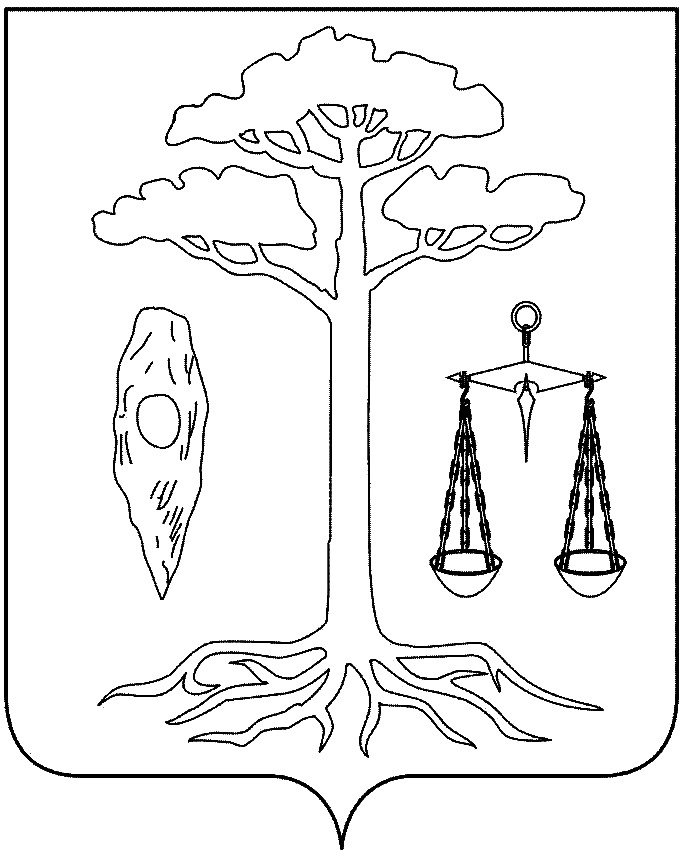 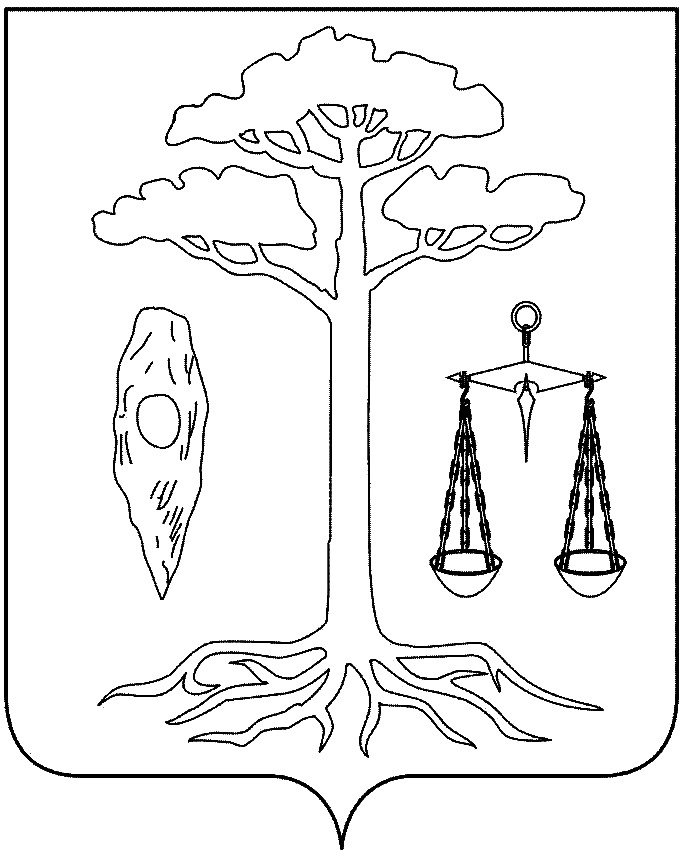 СОВЕТТЕЙКОВСКОГО МУНИЦИПАЛЬНОГО РАЙОНАшестого созываР Е Ш Е Н И Еот 03.11.2015 г. № 14-рг. ТейковоО составах комитетов Совета Тейковского муниципального района шестого созыва       В соответствии со статьями 28, 33 Устава Тейковского муниципального района Ивановской области,Совет Тейковского муниципального района РЕШИЛ: Утвердить следующие составы комитетов Совета Тейковского муниципального района шестого созыва:Комитет по бюджету, финансовому и кредитному регулированию:- Бабуров Александр Витальевич,- Гогулина Ольга Витальевна,- Малинкина Ирина Юрьевна,- Пучков Александр Константинович.	2. Комитет по социальной политике:- Андреев Вадим Анатольевич,- Бабуров Александр Витальевич,- Беляева Ольга Борисовна,- Беляев Сергей Иванович,- Ипполитова Наталья Николаевна.3. Комитет по законности и местному самоуправлению:- Васильева Ирина Павловна,- Головкина Аня Апетовна,- Груздов Сергей Иванович,- Краснов Владимир Юрьевич,- Мосеичев Андрей Александрович.4. Комитет по вопросам управления муниципальным имуществом:- Беляева Ольга Борисовна,- Калашников Владимир Витальевич,- Краснов Владимир Юрьевич,- Мишарина Татьяна Петровна.- Пучков Александр Константинович.Председатель Совета Тейковского муниципального района 				Н.С. Смирнов  